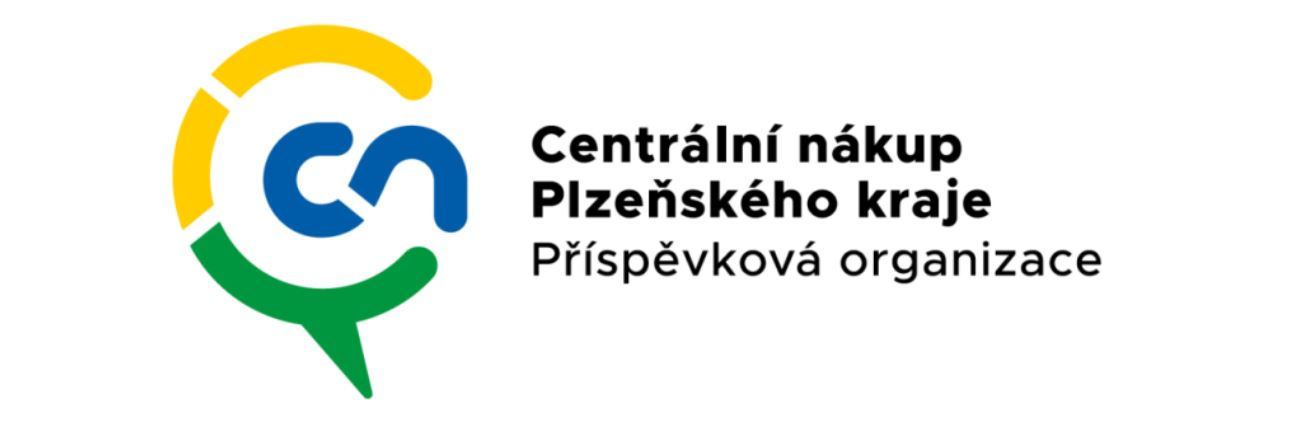 zapsaná v obchodním rejstříku vedeném Kr. soudem v Plzni, oddíl Pr, vložka 723IČO:DIČ:naše zn.: vyřizuje: tel.:e-mail:72046635CZ 72046635 1788/23/CN…………………………………………………............................................QCM, s.r.o.Heršpická 813,813 5,5639 00 BrnoUvedená cena je cena maximální a při jejím překročení je nutné kontaktovat objednatele.Daňový doklad musí obsahovat mimo údaje stanovené zákonem o DPH číslo objednávky (smlouvy) a fakturační adresu dle výpisu z obchodního rejstříku:Centrální nákup Plzeňského kraje, příspěvková organizace Vejprnická 663/56318 00 PlzeňBez těchto údajů bude doklad vrácen dodavateli (zhotoviteli). Splatnost faktury je 14 dní po jejím doručení objednateli.…………………………………………datum:17.03.202317.03.2023OBJEDNÁVKA ČÍSLO: Obj-110/23OBJEDNÁVKA ČÍSLO: Obj-110/23Objednáváme u Vás:Objednáváme u Vás:ProduktProduktCena bez DPHrozšíření modulů EZAK: - požadavek SÚSPKrozšíření modulů EZAK: - požadavek SÚSPK99 000,00Termínovník - …………….. KčTermínovník - …………….. KčŠablona oprávnění - ……………….. KčŠablona oprávnění - ……………….. KčKopie VZ (vytvořit kopii) - ………………….. KčKopie VZ (vytvořit kopii) - ………………….. KčCena celkem bez DPHCena celkem bez DPH99 000,00DPH	sazba DPH 21 %DPH	sazba DPH 21 %20 790,00Cena celkem vč. DPHCena celkem vč. DPH119 790,00